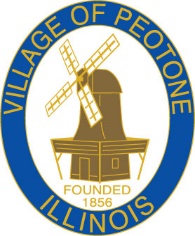 AGENDAPLANNING & ZONING COMMISSIONVILLAGE HALL.November 27, 20196:00 P.M.THE MEETING OF THE PLANNING AND ZONING COMMISSION SCHEDULED FOR NOVEMBER 27, 2019 HAS BEEN CANCELLED.